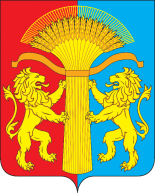 АДМИНИСТРАЦИЯ СОТНИКОВСКОГО СЕЛЬСОВЕТАКАНСКОГО РАЙОНА КРАСНОЯРСКОГО КРАЯП О С Т А Н О В Л Е Н И Еот 16.09.2020г                                                                                                   № 26-пО признании утратившими силу некоторых муниципальных правовых актов Администрации Сотниковскогосельсовета На основании Федерального закона от 27.07.2010 года № 190 – ФЗ «О теплоснабжении», постановления Правительства РФ от 22 февраля 2012 года № 154 «О требованиях к схемам теплоснабжения, порядку их разработки и утверждения», в соответствии с Уставом Сотниковского сельсовета, 
ПОСТАНОВЛЯЮ: Признать утратившим силу следующие постановления администрации Сотниковского сельсовета:           от 28.08.2020 г. № 24-п «О внесении изменений в постановление администрации Сотниковского сельсовета Канского района Красноярского края от 13.07.2019г № 22-п «О внесении изменений в постановление администрации Сотниковского сельсовета от 11.02.2014 № 11-п «Об утверждении схемы теплоснабжения  на территории Сотниковского сельсовета» ;         от 28.08.2020 г. № 25-п «О внесении изменений в постановление администрации Сотниковского сельсовета Канского района Красноярского края от 23.07.2019г № 24-п «О признании утратившим силу постановления администрации Сотниковского сельсовета от 13.07.2019 № 22-п «О внесении изменений в постановление администрации Сотниковского сельсовета от 11.02.2014 № 11-п «Об утверждении схемы теплоснабжения  на территории Сотниковского сельсовета»;Контроль исполнения настоящего постановления возложить на ведущего специалиста администрации Сотниковского сельсовета Е.Н.Закурдаеву3.       Постановление вступает в силу со дня подписания
Глава Сотниковского сельсовета:                                                   М.Н.Рыбальченко